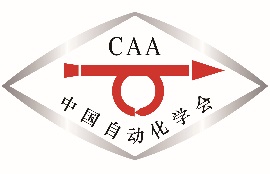 CAA云讲座系列论坛承办申请书中国自动化学会办公室制2024年1月9日附件：会议报告人授权书授权人：                      授权作品：                                          我承诺，本人对授权作品拥有著作权，并已经按照学术规范注明了所包含的第三方内容。为促进知识共享，我授权 中国自动化学会 （会议主办方/机构名称）将授权作品上传至中国科协及中国自动化学会所属的数据平台，并在权限范围内提供服务。我同意以下资料的共享：报告讲稿文档（PPT、PDF等）报告讲稿文档和演讲过程的音视频资料本人肖像（本次会议拍摄的本人图片和照片）以上资料内容在中国自动化学会数据平台按照作品协议授权提供服务。按照以下时间共享：立即共享。□6个月后共享。□12个月后共享□其他__________________    按照以下Creative Commons 协议授权使用：CC0共享（放弃作品所有权至公有领域）CC_BY 署名CC_BY_SA 署名—相同方式共享CC_BY_NC署名—禁止商业使用CC_BY_ND署名—禁止演绎CC_BY_NC_ND 署名—禁止商业使用—禁止演绎CC_BY_NC_SA署名—禁止商业使用—相同方式共享其他许可声明____________    签名：	               签署时间：          一、申办单位基本情况一、申办单位基本情况一、申办单位基本情况一、申办单位基本情况单位名称单位地址邮政编码申办负责人职称/职务联系电话手    机电子信箱传    真二、CAA云讲座系列论坛基本内容二、CAA云讲座系列论坛基本内容二、CAA云讲座系列论坛基本内容二、CAA云讲座系列论坛基本内容1.论坛主题：2.承办单位：3.论坛时间：4.拟邀报告人：（2-10位皆可）初步日程安排：（建议每期云讲座1-2位报告人）1.论坛主题：2.承办单位：3.论坛时间：4.拟邀报告人：（2-10位皆可）初步日程安排：（建议每期云讲座1-2位报告人）1.论坛主题：2.承办单位：3.论坛时间：4.拟邀报告人：（2-10位皆可）初步日程安排：（建议每期云讲座1-2位报告人）1.论坛主题：2.承办单位：3.论坛时间：4.拟邀报告人：（2-10位皆可）初步日程安排：（建议每期云讲座1-2位报告人）三、申办意见三、申办意见三、申办意见三、申办意见我保证上述所填文字真实。正式向中国自动化学会提出申请承办CAA云讲座系列论坛。承诺主办单位提出的承办要求，有能力将系列论坛办好。申办负责人（签名）：             2024年  月  日我保证上述所填文字真实。正式向中国自动化学会提出申请承办CAA云讲座系列论坛。承诺主办单位提出的承办要求，有能力将系列论坛办好。申办负责人（签名）：             2024年  月  日我保证上述所填文字真实。正式向中国自动化学会提出申请承办CAA云讲座系列论坛。承诺主办单位提出的承办要求，有能力将系列论坛办好。申办负责人（签名）：             2024年  月  日我保证上述所填文字真实。正式向中国自动化学会提出申请承办CAA云讲座系列论坛。承诺主办单位提出的承办要求，有能力将系列论坛办好。申办负责人（签名）：             2024年  月  日